ΣΥΛΛΟΓΟΣ ΕΚΠΑΙΔΕΥΤΙΚΩΝ Π. Ε.                    Μαρούσι  13 – 11 – 2020                                                                                                                   ΑΜΑΡΟΥΣΙΟΥ                                                   Αρ. Πρ.: 304Ταχ. Δ/νση: Μαραθωνοδρόμου 54                                             Τ. Κ. 15124 Μαρούσι                                                            Τηλ.: 2108020788 Fax:2108020788                                                       Πληροφ.: Φ. Καββαδία 6932628101                                                                                    Email:syll2grafeio@gmail.com                                           Δικτυακός τόπος: http//: www.syllogosekpaideutikonpeamarousiou.gr                                                           Προς: ΥΠΑΙΘ, Δ/νση Π. Ε. Β΄ Αθήνας Κοινοποίηση: Δ.Ο.Ε., Συλλόγους Εκπ/κών Π. Ε. της χώρας, Τα μέλη του Συλλόγου μας Θέμα: « Τεράστια τα κενά και οι ελλείψεις σε εκπαιδευτικό προσωπικό στα Νηπιαγωγεία και Δημοτικά Σχολεία της Δ/νσης Π. Ε. Β΄ Αθήνας – Εικόνα διάλυσης στη Δ/νση Π. Ε. Β΄ Αθήνας ».  Διανύουμε τον τρίτο μήνα (Νοέμβριο) λειτουργίας των Δημοτικών Σχολείων και Νηπιαγωγείων κατά το σχολικό έτος 2020 – 2021 και υπάρχουν ακόμα τεράστιες ανάγκες  και κενά σε εκπαιδευτικό προσωπικό στα Δημοτικά Σχολεία και Νηπιαγωγεία της Β΄ Δ/νσης Π. Ε. Αθήνας.Συγκεκριμένα δεν έχουν καλυφθεί παρά στο ελάχιστο οι ανάγκες της Δ/νσης Π. Ε. Β΄ Αθήνας σε εκπαιδευτικούς παράλληλης στήριξης ενώ εκατοντάδες είναι τα κενά που προκύπτουν καθημερινά από τη χρήση αδειών κάθε είδους (ειδικού σκοπού, ασθενείας, αναρρωτικών κ.λπ.) των εκπαιδευτικών της περιοχής μας. Ειδικότερα αυτή τη στιγμή στη Β΄ Δ/νση Π. Ε. Αθήνας χρειάζονται άμεσα: 300 εκπαιδευτικοί παράλληλης στήριξης (ΠΕ 70 και ΠΕ 60) ώστε να καλυφθούν όλοι/όλες οι μαθητές/μαθήτριες Δημοτικών Σχολείων και Νηπιαγωγείων που με βάση τις αποφάσεις των ΚΕΣΥ δικαιούνται εκπαιδευτικούς παράλληλης στήριξης πλήρους και αποκλειστικής απασχόλησης,100 εκπαιδευτικοί ΠΕ 70 (δάσκαλοι) για την κάλυψη των αναγκών που προκύπτουν από άδειες εκπαιδευτικών κάθε είδους,50 εκπαιδευτικοί ΠΕ 60 (νηπιαγωγοί) για τον ίδιο λόγο,10 εκπαιδευτικοί ΠΕ 06 (Αγγλικών),5 εκπαιδευτικοί ΠΕ 11 (Φυσικής Αγωγής). Επιπρόσθετα ΚΑΤΑΓΓΕΛΛΟΥΜΕ το γεγονός της διασποράς ψευδών πληροφοριών από τις υπηρεσίες της Δ/νσης Π. Ε. Β΄ Αθήνας και της άρνησης των αρμοδίων της Δ/νσης Π. Ε. Β΄ Αθήνας να τοποθετηθούν εγγράφως, κατόπιν γραπτών ερωτημάτων Διευθυντών Σχολείων, αναφορικά με την περικοπή ή όχι από το ΥΠΑΙΘ και το νομικό καθεστώς που υπάρχει για την χορήγηση εκπαιδευτικών για κατ’ οίκον διδασκαλία σε μαθητές/μαθήτριες που την αιτούνται και την έχουν ανάγκη. Καλούμε τον κο Δ/ντή Π. Ε. Β΄ Αθήνας να φροντίσει να απαντά εγγράφως και αναλαμβάνοντας τις ευθύνες της θέσης του σε ο,τιδήποτε  ερωτάται από τις/τους υφισταμένους του καθώς επίσης τον καλούμε να μας ενημερώσει εγγράφως για τις έγγραφες προτάσεις που έχει καταθέσει η Δ/νση Π. Ε. Β΄ Αθήνας αναφορικά με τον αριθμό των προσλήψεων εκπαιδευτικών παράλληλης στήριξης που ζητά από την Περιφερειακή Δ/νση Π. & Δ. Εκπ/σης Αττικής ενόψει των προσλήψεων αναπληρωτών παράλληλης στήριξης που προγραμματίζεται να προσληφθούν από το ΥΠΑΙΘ εντός του Νοεμβρίου του 2020. Υπενθυμίζουμε στον κο Δ/ντή Π. Ε. Β΄ Αθήνας ότι με δική του ευθύνη και με πλήρως αδιαφανείς διαδικασίες έχουν τοποθετηθεί εκπαιδευτικοί παράλληλης στήριξης στα σχολεία και νηπιαγωγεία της περιοχής μας καλύπτοντας όχι έναν μαθητή/μαθήτρια αλλά δύο, τρεις και τέσσερεις μαθητές σε σχολεία που χρειάζονται μέχρι 12 – 15 εκπαιδευτικούς παράλληλης στήριξης και διαθέτουν το πολύ τέσσερεις ή πέντε με αποτέλεσμα να δυσχεραίνεται κατά πολύ η εύρυθμη λειτουργία της παιδαγωγικής διαδικασίας στα συγκεκριμένα σχολεία. Για όλα τα παραπάνω συνεχίζουμε τους αγώνες και τις διεκδικήσεις μας ενάντια στις αντιεκπαιδευτικές – αντιλαϊκές πολιτικές της κυβέρνησης και του ΥΠΑΙΘ και καλούμε το Δ. Σ. της Δ. Ο. Ε. να επιληφθεί άμεσα όλων των παραπάνω θεμάτων.  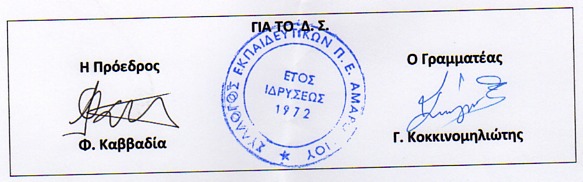 